Автономная некоммерческая профессиональная образовательная организация «Сибирская региональная школа бизнеса (колледж)»УТВЕРЖДАЮДиректор АНПОО «СРШБ (колледж)»______________________ С.И. Белецкая«_____»___________________2022  г. МЕТОДИЧЕСКИЕ УКАЗАНИЯ ПО ПРОИЗВОДСТВЕННОЙ   ПРАКТИКЕ ПП 11.01 ПО ПРОГРАММЕ ПОДГОТОВКИ СПЕЦИАЛИСТОВ СРЕДНЕГО ЗВЕНАПО СПЕЦИАЛЬНОСТИ09.02.07 Информационные системы и программирование 2022 г.СОДЕРЖАНИЕ1.	ОБЩИЕ ПОЛОЖЕНИЯ	41.2. Место  практики в структуре основной профессиональной образовательной программы	41.3. Цели- задачи практики	52. Организация и проведение практики	64. Функции ОРГАНИЗАЦИИ – базы практики	105. Структура и содержание ПРОИЗВОДСТВЕННОЙ ПРАКТИКИ	126. ПРИМЕРНЫЙ ТЕМАТИЧЕСКИЙ ПЛАН	157. ПРОМЕЖУТОЧНАЯ Аттестация по итогам  практики и отчетная документация	248. Условия реализации программы  практики	278.1. Требования к минимальному материально-техническому обеспечению	278.2. Информационное обеспечение обучения	279. Рекомендации студенту АНПОО «СРШБ (колледж)» по прохождению практики	30приложение 1. ДОГОВОР	33ПРИЛОЖЕНИЕ 2. ФОРМА ДНЕВНИКА	36ПРИЛОЖЕНИЕ 3.ТИТУЛЬНЫЙ ЛИСТ ОТЧЁТА	40ПРИЛОЖЕНИЕ 4. АТТЕСТАЦИОННЫЙ ЛИСТ	41ПРИЛОЖЕНИЕ 5. ИНДИВИДУАЛЬНЫЕ ЗАДАНИЯ	42ПРИЛОЖЕНИЕ 6. ХАРАКТЕРИСТИКА	44ОБЩИЕ ПОЛОЖЕНИЯНастоящие методические указания предназначены для определения порядка и организации прохождения производственной практики студентами АНПОО  «СРШБ (колледж)» по специальности 09.02.07 Информационные системы и программирование, устанавливает цели и задачи практики, распределяет бюджет времени, определяет форму отчетности обучающихся и критерии оценки полученного практического опыты.Методические указания по производственной практике по ПМ.11разработаны на основе:Федерального закона «Об образовании в Российской Федерации»№273-ФЗ от 29 декабря 2012 года; Федерального государственного образовательного стандарта по специальности 09.02.03 Программирование в компьютерных системах, Утвержден приказом Министерства образования и науки Российской Федерации  от 9 декабря 2016 г. N 1547 (далее ФГОС);Положения о практической подготовке обучающихся, утверждённого приказом № 885/390 Министерства науки и высшего образования Российской Федерации / Министерства просвещения Российской Федерации от 05 августа  2020 г.;рабочей программы практики по специальности 09.02.07  Информационные системы  и программирование.Положения о практической подготовке обучающихся, осваивающих основные образовательные программы среднего профессионального образования АНПОО «СРШБ (колледж)», утвержденного 13.10.20201.2. Место  практики в структуре основной профессиональной образовательной программыПроизводственная практика входит в состав  профессионального модуля ПМ 11 Разработка,  администрирование  и защита баз данных1.3. Цели- задачи практикиЦель:Производственная  практика направлена на  получение обучающимся  практического опыта по виду деятельности «Разработка, администрирование  и защиты баз данных». Задачи:формирование у обучающихся профессиональных умений и навыков,  в рамках профессионального модуля по основным видам профессиональной деятельности для освоения профессиональных компетенций2. Организация и проведение практикиПроизводственная  практика  проводится в форме практической подготовки и реализуется непрерывно по завершении теоретического обучения.Основанием для распределения на  практику  обучающихся и назначения руководителя практики является приказ директора АНПОО «СРШБ (колледж)».Прохождение производственной практики  является обязательным для всех  обучающихся  всех форм обучения (очной, очно-заочной форм  обучения).Обучающиеся  направляются для прохождения практики на предприятия и Организации, с которыми колледж заключил договор о практической подготовке специалистов, соглашения с Организацией или по свободному самостоятельному устройству. Один экземпляр договора они возвращают подписанным и заверенным вместе с отчетом по практике и всеми необходимыми документами, а второй остается в профильной организации. Обучающиеся, совмещающие обучение с трудовой деятельностью, вправе проходить практику по месту трудовой деятельности в случаях, если профессиональная деятельность, осуществляемая ими, соответствует требованиям образовательной программы к проведению практики.При наличии в профильной организации или образовательной организации (при организации практической подготовки в образовательной организации) вакантной должности, работа на которой соответствует требованиям к практической подготовке, с обучающимся может быть заключен срочный трудовой договор о замещении такой должности.Перед началом   практики проводится организационное собрание для разъяснения цели, содержания и порядка прохождения практики для студентов очной формы обучения.Студенты очно - заочной формы обучения знакомятся с данными методическими указаниями  через систему дистанционного обучения колледжа.Продолжительность практики устанавливается в соответствии с календарным учебным  графиком и учебным планом  – 4  недели с 36-часовой недельной нагрузкой  в количестве 144 часа (для студентов всех форм обучения).Руководителем практики назначается ведущий преподаватель  АНПОО «СРШБ (колледж)». Руководитель практики выдает обучающемуся данные методические указания и рабочую программу практики, в которых  представлены формы основных документов: дневник по практике, аттестационный лист, характеристика, отчёт, а также  индивидуальное задание, определяющее деятельность обучающегося во время прохождения практики, осуществляет контроль за ходом и результатами практики.Студенты очно – заочной  формы обучения получают данные документы через систему  дистанционного обучения. Отвечают за безопасность и деятельность обучающегося на рабочем месте  руководители практики от профильной  Организации. Они организуют и контролируют в соответствии с программой практики процесс ее прохождения, создают необходимые условия для получения и закрепления студентами знаний по специальности в период прохождения практики, проверяют дневники, по окончании практики составляют характеристику на студента, заполняют аттестационные листы, ставят подписи и печати.Отвечают за безопасность и деятельность обучающегося на рабочем месте работники отделов вычислительной техники предприятия, на котором обучающиеся проходят практику. Они организуют и контролируют в соответствии с программой процесс прохождения практики, предоставляют возможность использования документации на программные продукты и средств вычислительной техники.На  практике могут использоваться следующие организационные формы обучения:  выполнение индивидуальных профессиональных заданий; индивидуальные и групповые консультации.Практическая подготовка может включать в себя отдельные занятия лекционного типа, которые предусматривают передачу учебной информации обучающимся, необходимой для последующего выполнения работ, связанных с будущей профессиональной деятельностью.3. ПРАВА И ОБЯЗАННОСТИ ОБУЧАЮЩЕГОСЯ  В ПЕРИОД ПРОХОЖДЕНИЯ ПРАКТИКИВ период  практики обучающийся обязан:подчиняться правилам внутреннего трудового распорядка, действующего на предприятии;изучить и строго соблюдать правила пожарной безопасности, охраны труда и техники безопасности;находиться на рабочем месте не менее 6 часов ежедневно, кроме выходных и праздничных дней;вести дневник практики, готовить индивидуальное задание в соответствии с заданием руководителя;своевременно составить отчет о прохождении практики в соответствии с тематическим планом;представить и защитить отчет (в составе с выполненным индивидуальным заданием) по практике у руководителя в установленный период (для студентов очно-заочной формы обучения – выслать отчет по практике в установленные сроки  в системе дистанционного обучения ). Отчёт предоставить необходимо с  подписью руководителя от Организации и печатью;предоставить  аттестационный  лист с  подписью руководителя от Организации и печатью;предоставить характеристику с подписью руководителя от Организации и печатью;один экземпляр договора ( при самостоятельном устройстве)проходить в установленном порядке промежуточную  аттестацию по итогам практики.В период  практики обучающийся имеет право:знакомиться и работать с технической документацией предприятия, не являющейся коммерческой тайной;получить работу на месте прохождения практики, соответствующую целям и задачам практики;обращаться к руководителю практики от Колледжа за консультацией по всем вопросам, возникающим в ходе практики.4. Функции ОРГАНИЗАЦИИ – базы практикиФункции предприятия, на котором студент проходит практику, оговариваются в договоре, соглашении заключенных  АНПОО «СРШБ (колледж)» с профильными организациями.Договор предусматривает:предоставление студентам в соответствии с программой рабочих мест для прохождения практики;создание необходимых условий для получения и закрепления практических навыков по специальности в период прохождения практики;содействие выполнению тематического плана;предоставление студентам возможности использования литературы, технической  и иной  документации;инструктаж по ТБ и противопожарной безопасности, наблюдение за выполнением внутреннего распорядка, установленного на данном предприятии;составление характеристики  о выполненной студентом работе;заполнение аттестационного листа;выставление подписей и печатей в необходимых документах: дневнике, аттестационном листе, характеристике, отчёте.Базами практик для обучающихся заочной, очно- заочной  форм обучения могут быть следующие организации:информационные отделы в организациях любых правовых норм;специализированные организации, занимающиеся разработкой программных средств.специализированные организации, занимающиеся разработкой баз данных.5. Структура и содержание ПРОИЗВОДСТВЕННОЙ ПРАКТИКИПо окончанию практики студент должен:иметь практический опыт:работе с объектами базы данных в конкретной системе управления базами данных;использовании стандартных методов защиты объектов базы данных;работе с документами отраслевой направленности.уметь:работать с современными case-средствами проектирования баз данных;проектировать логическую и физическую схемы базы данных;создавать хранимые процедуры и триггеры на базах данных;применять стандартные методы для защиты объектов базы данных;выполнять стандартные процедуры резервного копирования и мониторинга выполнения этой процедуры;выполнять процедуру восстановления базы данных и вести мониторинг выполнения этой процедуры;обеспечивать информационную безопасность на уровне базы данных. знать:основные положения теории баз данных, хранилищ данных, баз знаний;основные принципы структуризации и нормализации базы данных;основные принципы построения концептуальной, логической и физической модели данных;методы описания схем баз данных в современных системах управления базами данных;структуры данных систем управления базами данных, общий подход к организации представлений, таблиц, индексов и кластеров;методы организации целостности данных;способы контроля доступа к данным и управления привилегиями;основные методы и средства защиты данных в базах данных.Обучающийся осваивает и развивает общие компетенции, включающими в себя способность:ОК 01. Выбирать способы решения задач профессиональной деятельности, применительно к различным контекстам.ОК 02. Осуществлять поиск, анализ и интерпретацию информации, необходимой для выполнения задач профессиональной деятельности.ОК 03. Планировать и реализовывать собственное профессиональное и личностное развитие.ОК 04. Работать в коллективе и команде, эффективно взаимодействовать с коллегами, руководством, клиентами.ОК 05. Осуществлять устную и письменную коммуникацию на государственном языке с учетом особенностей социального и культурного контекста.ОК 07. Содействовать сохранению окружающей среды, ресурсосбережению, эффективно действовать в чрезвычайных ситуациях.ОК 09. Использовать информационные технологии в профессиональной деятельности.ОК 10. Пользоваться профессиональной документацией на государственном и иностранном языках.Обучающийся осваивает и развивает профессиональные компетенции, соответствующие виду деятельности: Разработка и администрирование баз данныхПК 11.1. Осуществлять сбор, обработку и анализ информации для проектирования баз данных.ПК 11.2. Проектировать базу данных на основе анализа предметной области.ПК 11.3. Разрабатывать объекты базы данных в соответствии с результатами анализа предметной области.ПК 11.4. Реализовывать базу данных в конкретной системе управления базами данных.ПК 11.5. Администрировать базы данных.ПК 11.6. Защищать информацию в базе данных с использованием технологии защиты информации.6. ПРИМЕРНЫЙ ТЕМАТИЧЕСКИЙ ПЛАНВНИМАНИЕ! В дневнике  практики прописываются содержание работ из примерного тематического планаВ Дневнике записи ведутся каждый день или один этап работы можно распределить на два дня максимум, не более.Желательно придерживаться  тематических планов при прохождении практики и отразить это в дневнике, в котором, кроме проделанной работы непосредственно на практике,  должна быть отражена работа и  из этого плана. Сроки плана могут измениться на несколько часов в ту или другую строну, но в пределах основного срока прохождения практики. Если база практики не позволяет в точности работать по плану, то выполняете задания от Организации и разбираете вопросы по плану, при этом количество  часов  увеличиваете на какой-то другой этап. Но всё равно должны рассмотреть и описать  вопросы плана. Например, Вы должны провести работу с CASE- средствами  , но по каким- то причинам Вы не можете этого сделать во время прохождения практики. Тогда запись в дневнике выглядит следующим образом: «Рассмотрение принципов создания при помощи CASE - средств» и рядом записывайте, что Вы в данный день выполняли в действительности на месте практики в профильной организации.7. ПРОМЕЖУТОЧНАЯ Аттестация по итогам  практики и отчетная документацияПо результатам практики руководителями практики от профильной организации и от образовательной организации формируется аттестационный лист, содержащий сведения об уровне освоения обучающимся знаний, умений и компетенцийАттестация по итогам практики осуществляется с учетом и на основании) результатов, подтверждаемых дневниками, отчетами, аттестационными листами, а также документами профильной организаций (характеристики).Практика завершается дифференцированным зачётом при условии:положительного  аттестационного листа по практике руководителей  практики от профильной организации  и Колледжа об уровне освоения умений;наличия положительной характеристики организации на обучающегося по освоению общих компетенций в период прохождения практики; полноты и своевременности представления дневника практики и отчета о практике в соответствии с заданием на практику.По результатам практики обучающимся составляется отчет. Содержание отчета по учебной практике  должно полностью соответствовать программе практики с кратким изложением всех вопросов. Описание проделанной работы может сопровождаться схемами, образцами заполненных документов, а также ссылками на использованную литературу и материалы предприятия. Отчет должен содержать следующие компоненты:один экземпляр договора (прил .1); дневник, который ведется в период прохождения практики (прил. 2); отчет по выполнению индивидуального задания и практики: приводится описание выполненного практического индивидуального задания в соответствии с этапами его разработки (титульный лист приведен в прил. 3);аттестационный лист (прил. 4),характеристик (прил. 6);приложения, которые содержат материалы, связанные с прохождением практики, которые не могут быть включены в дневник (первичные документы, таблицы, схемы, графические, аудио-, фото-, видео-, материалы, наглядные образцы изделий, подтверждающие практический опыт, полученный на практике. Они прикладываются к отчёту.индивидуальные задания (включить в отчёт)(прил.5).Дневник, отчёт аттестационный лист и характеристика  по  практике должны быть подписаны руководителем практики от предприятия и скреплен печатью предприятия.Результаты промежуточной  аттестации по итогам практики заносятся руководителями практики от колледжа в аттестационную ведомость и зачетную книжку обучающегося.Оценка практики учитывается при допуске обучающегося  к государственной итоговой аттестации.Обучающимся, которые не выполнили требования программы практики в установленные сроки по уважительной причине, подтвержденной соответствующими документами, приказом  директора   направляются на практику повторно и проходят ее в свободное от учебы время с учётом Трудового Кодекса Российской Федерации. Обучающиеся, не прошедшие практику или получившие отрицательную оценку, не допускаются к прохождению государственной итоговой аттестации.Критерии оценки«отлично» – при выполнении всех требований  программы практики и методических указаний;«хорошо» – при наличии нескольких мелких замечаний по оформлению и содержанию отчета, индивидуального задания, дневника-отчёта, при положительной характеристике и аттестационном листе;«удовлетворительно» – при наличии замечаний по отчету, дневнику-отчёту, индивидуальному заданию, при  аттестационном листе, удовлетворительной характеристике;«неудовлетворительно» – при невыполнении программы практики и непредставление отчётных документов.8. Условия реализации программы  практики8.1. Требования к минимальному материально-техническому обеспечениюперсональные компьютеры с подключением их к системе телекоммуникаций (электронная почта, Интернет); программное обеспечение для разработки баз данных;Все вышеперечисленные объекты должны соответствовать действующим санитарным и противопожарным нормам, а также требованиям техники безопасности при проведении производственных работ. 8.2. Информационное обеспечение обученияПеречень рекомендуемых учебных изданий, Интернет-ресурсов, дополнительной литературы.Основные источники:Нормативные источники:Межгосударственный стандарт ГОСТ 34.003-90 «Информационная технология. Комплекс стандартов на автоматизированные системы. Автоматизированные системы. Термины и определения».ГОСТ 34.601-90 «Информационная технология. Комплекс стандартов на автоматизированные системы. Автоматизированные системы. Стадии создания».ГОСТ Р ИСО/МЭК ТО 15271 2002 «Процессы жизненного цикла».Федеральный закон РФ «Об информации, информационных технологиях и о защите информации» №149-ФЗ от 27.07.06.Основная литература:Александров, Д. В. Инструментальные средства информационного менеджмента. CASE-технологии и распределенные информационные системы: учебное пособие. – М.: Финансы и статистика, 2019. – 225 с.Алексеев, Е. Б. , Гордиенко В. Н. , Крухмалев В. В. , Моченов А. Д. ,Тверецкий М. С. Проектирование и техническая эксплуатация цифровых телекоммуникационных систем и сетей: учебное пособие для вузов. – М.: Горячая линия - Телеком, 2018. – 392 с.Грекул, В.И., Денищенко Г.Н., Коровкина Н.Л. Проектирование информационных систем. Интернет-университет информационных технологий - ИНТУИТ.ру, 2018. – 304 с.Зайцев, А. П. , Мещеряков Р. В. , Шелупанов А. А. Технические средства и методы защиты информации: учебник для вузов. – М.: Горячая линия - Телеком, 2016. – 442 с.Золотов, С. Ю. Проектирование информационных систем: учебное пособие. – Томск: Эль Контент, 2017. – 88 с.Ивасенко, А. Г. , Никонова Я. И. , Плотникова Е. Н. Разработка управленческих решений: учебное пособие. – М.: КноРус, 2016., 168 с.Информационные системы в экономике: учебник / под ред. Г. А. Титоренко. – 2-е изд. перераб. и доп. – М.:Юнити-Дана, 2018. – 463 с.Информационные системы и технологии в экономике: учебник / под ред. – М.: Дашков и Ко, 2017. – 304 с.Маркин, А. В. Разработка отчетов в информационных системах: учебное пособие. – М.: Диалог-МИФИ, 2017. –  312 с.Смирнов, А. А. Технологии программирования: учебно-практическое пособие. – М.: Евразийский открытый институт, 2017. –  192 с.Хомоненко А.Д. Базы данных: учебник для высших учебных заведений / А.Д. Хомоненко, В.М. Цыганков, М.Г. Мальцев; под ред. проф. А.Д. Хомоненко. – 5-е изд., доп. – М.: Бином-Пресс; СПб: КОРОНА принт, 2016. – 737 с.Туманов В.Е. Основы проектирования реляционных баз данных. Интернет-университет информационных технологий - ИНТУИТ.ру, БИНОМ. Лаборатория знаний, 2017. – 420 сИнтернет-ресурсы:Технологии разработки программного обеспечения. Электронный ресурс:  http://www.oksoft.ru/software_engineeringКому выгодна автоматизация бизнеса. Электронный ресурс: http://tgrigorenko.livejournal.com/12458.htmlЗачем нужна автоматизация предприятия. Электронный ресурс: http://supereconomy.ru/biznes-uslugi-tovary/avtomatizatsiya-predpriyatiya.htmlЗачем нужна автоматизация? Электронный ресурс: http://www.caseclub.ru/articles/auto.htmlhttp://www.compress.ru – сайт журнала Сompresshttp://www.computerra.ru – сайт журнала Сomputerrahttp://www.gaudeamus.omskcity.com электронные библиотеки Россииhttp://www.grebennicon.ru – электронная библиотека издательства «Гребенников»http://www.intuit.ru – сайт Интернет-Университета Информационных Технологийhttp://www.osp.ru – сайт журнала «Открытые системы» http://www.spc-consulting.ru – сайт, посвященный компьютерным технологиям 9. Рекомендации студенту АНПОО «СРШБ (колледж)» по прохождению практикиI. Обязанности студентаДо начала практики:Присутствовать согласно расписанию на консультации, проводимой руководителем практики.Получить у руководителя методические указания, где предложены формы  дневника, договора, характеристики, аттестационного листа и индивидуальное задание.При заполнение основных документов ОБЯЗАТЕЛЬНО УБИРАТЬ СЛОВО «ПРИЛОЖЕНИЕ» И  НАИМЕНОВАНИЕ САМОГО ЭТОГО ПРИЛОЖЕНИЯ!!! (См. рисунок)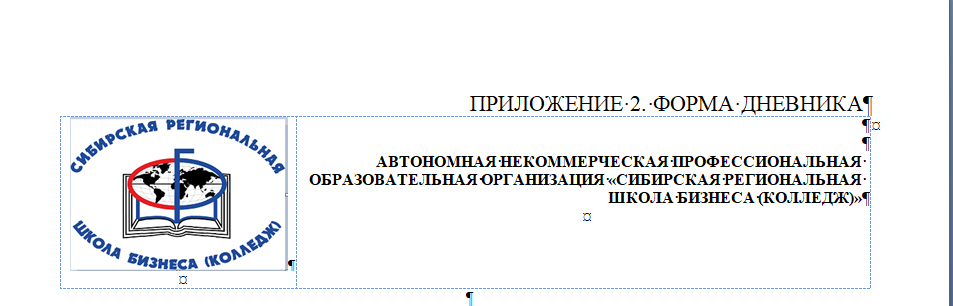 В период прохождения практики:В первый день практики явиться в Организацию, имея договор, паспорт,  фотографии для пропуска (при необходимости) и решить организационные вопросы в отделе кадров.Встретиться с руководителем практики от Организации, ознакомить его с программой практики и дневником, получить указания по прохождению практики.Изучить и строго соблюдать правила пожарной безопасности, охраны труда, техники безопасности и производственной санитарии.Подчиняться правилам внутреннего трудового распорядка, действующего в Организации.Полностью выполнять задания, предусмотренные программой практики, тематическим планом.Нести ответственность за выполняемую работу и её результаты наравне со штатными работниками.Вести ежедневно дневник, в который записывать краткое содержание выполняемой работы, индивидуальные задания, результаты работы с литературой, нормативной документацией.Выполнить индивидуальное задание (если получено от руководителя), собрать материалы для приложения к дневнику, отчету.Составить отчёт о проделанной работе.Находиться на практике до конца установленного срока.По окончании практики:Получить у руководителя практики от Организации  характеристику, аттестационный лист, оформить и заверить в дневник, отчет.Получить аттестационный лист, заверенный росписью руководителя практики от Организации и печатью данной Организации.II. Правила техники безопасностиПо прибытии на предприятие студент-практикант обязан:Пройти инструктаж по охране труда: вводный и на рабочем месте, с оформлением установленной документации, а в необходимых случаях пройти обучение безопасным методам работы.Перед началом работы студент должен убедиться в полной исправности оборудования, при обнаружении неисправностей немедленно прекратить работу и доложить ответственному лицу подразделения.Не выполняйте работ и не используйте оборудование, не предусмотренное заданием!III. Указания по ведению дневникаДневник является основным документом, подтверждающим прохождение студентом практики. Практика при отсутствии дневника не засчитывается.Все разделы дневника должны быть заполнены, аккуратно оформлены и написаны чернилами, четким, разборчивым почерком, либо в печатном виде.Не реже одного раза в неделю дневник предоставляется студентом на просмотр руководителю практики от Организации.IV. Порядок составления и сдачи отчётаОтчёт заполняется в период прохождения практики и сдается руководителю от Колледжа в течение трех дней после окончания практики.Индивидуальное задание обязательно прилагается в электронном виде.Оценка по практике выставляется в результате защиты отчета с предоставлением всех необходимых документов в сроки, установленные календарным учебным графиком.приложение 1. ДОГОВОРДОГОВОРо практической подготовке обучающихся, заключаемый между организацией, осуществляющей образовательную деятельность, и организацией, осуществляющей деятельностьпо профилю соответствующей образовательной программы1. Предмет Договора1.1. Предметом настоящего Договора является организация практической подготовки обучающихся (далее - практическая подготовка).1.2. Образовательная программа (программы), компоненты образовательной программы, при реализации которых организуется практическая подготовка, количество обучающихся, осваивающих соответствующие компоненты образовательной программы, сроки организации практической подготовки, согласуются Сторонами и являются неотъемлемой частью настоящего Договора (приложение № 1).1.3. Реализация компонентов образовательной программы, согласованных Сторонами к настоящему Договору (далее – компоненты образовательной программы), осуществляется в помещениях Профильной организации, перечень которых согласуется Сторонами и является неотъемлемой частью настоящего Договора (приложение № 1).2. Права и обязанности Сторон2.1. Организация обязана:2.1.1 не позднее, чем за 10 рабочих дней до начала практической подготовки по каждому компоненту образовательной программы представить в Профильную организацию поименные списки обучающихся, осваивающих соответствующие компоненты образовательной программы посредством практической подготовки;2.1.2 назначить руководителя по практической подготовке от Организации, который:обеспечивает организацию образовательной деятельности в форме практической подготовки при реализации компонентов образовательной программы;организует участие обучающихся в выполнении определенных видов работ, связанных с будущей профессиональной деятельностью;оказывает методическую помощь обучающимся при выполнении определенных видов работ, связанных с будущей профессиональной деятельностью;несет ответственность совместно с ответственным работником Профильной организации за реализацию компонентов образовательной программы в форме практической подготовки, за жизнь и здоровье обучающихся и работников Организации, соблюдение ими правил противопожарной безопасности, правил охраны труда, техники безопасности и санитарно-эпидемиологических правил и гигиенических нормативов;2.1.3 при смене руководителя по практической подготовке в 5 – ти дневный срок сообщить об этом Профильной организации;2.1.4 установить виды учебной деятельности, практики и иные компоненты образовательной программы, осваиваемые обучающимися в форме практической подготовки, включая место, продолжительность и период их реализации;2.1.5 направить обучающихся в Профильную организацию для освоения компонентов образовательной программы в форме практической подготовки;2.2. Профильная организация обязана:2.2.1 создать условия для реализации компонентов образовательной программы в форме практической подготовки, предоставить оборудование и технические средства обучения в объеме, позволяющем выполнять определенные виды работ, связанные с будущей профессиональной деятельностью обучающихся;2.2.2 назначить ответственное лицо, соответствующее требованиям трудового законодательства Российской Федерации о допуске к педагогической деятельности:имеющие среднее профессиональное или высшее образование и отвечающие квалификационным требованиям, указанным в квалификационных справочниках, и (или) профессиональным стандартам, если иное не установлено настоящим Федеральным законом, из числа работников Профильной организации, которое обеспечивает организацию реализации компонентов образовательной программы в форме практической подготовки со стороны Профильной организации;2.2.3 при смене лица, указанного в пункте 2.2.2, в 5 – ти дневный срок сообщить об этом Организации;2.2.4 обеспечить безопасные условия реализации компонентов образовательной программы в форме практической подготовки, выполнение правил противопожарной безопасности, правил охраны труда, техники безопасности и санитарно-эпидемиологических правил и гигиенических нормативов;2.2.5 проводить оценку условий труда на рабочих местах, используемых при реализации компонентов образовательной программы в форме практической подготовки, и сообщать руководителю Организации об условиях труда и требованиях охраны труда на рабочем месте;2.2.6 ознакомить обучающихся с Правилами внутреннего трудового распорядка Профильной организации, Правилами и инструкциями по охране труда, Уставом организации, иными необходимыми локальными актами 2.2.7 провести инструктаж обучающихся по охране труда и технике безопасности и осуществлять надзор за соблюдением обучающимися правил техники безопасности;2.2.8 предоставить обучающимся и руководителю по практической подготовке от Организации возможность пользоваться помещениями Профильной организации, согласованными Сторонами (приложение №1 к настоящему Договору), а также находящимися в них оборудованием и техническими средствами обучения;2.2.9 обо всех случаях нарушения обучающимися правил внутреннего трудового распорядка, охраны труда и техники безопасности сообщить руководителю по практической подготовке от Организации;2.3. Организация имеет право:2.3.1 осуществлять контроль соответствия условий реализации компонентов образовательной программы в форме практической подготовки требованиям настоящего Договора;2.3.2 запрашивать информацию об организации практической подготовки, в том числе о качестве и объеме выполненных обучающимися работ, связанных с будущей профессиональной деятельностью;2.4. Профильная организация имеет право:2.4.1 требовать от обучающихся соблюдения правил внутреннего трудового распорядка, охраны труда и техники безопасности, режима конфиденциальности, принятого в Профильной организации, предпринимать необходимые действия, направленные на предотвращение ситуации, способствующей разглашению конфиденциальной информации;2.4.2 в случае установления факта нарушения обучающимися своих обязанностей в период организации практической подготовки, режима конфиденциальности приостановить реализацию компонентов образовательной программы в форме практической подготовки в отношении конкретного обучающегося;3. Срок действия договора3.1. Настоящий Договор вступает в силу после его подписания и действует до полного исполнения Сторонами обязательств.4. Заключительные положения4.1. Все споры, возникающие между Сторонами по настоящему Договору, разрешаются Сторонами в порядке, установленном законодательством Российской Федерации.4.2. Изменение настоящего Договора осуществляется по соглашению Сторон в письменной форме в виде дополнительных соглашений к настоящему Договору, которые являются его неотъемлемой частью.4.3. Настоящий Договор составлен в двух экземплярах, по одному для каждой из Сторон. Все экземпляры имеют одинаковую юридическую силу. 5. Адреса, реквизиты и подписи СторонПриложение №1 к Договоруо практической подготовке обучающихся, заключаемый между организацией, осуществляющей образовательную деятельность, и организацией, осуществляющей деятельностьпо профилю соответствующей образовательной программыО реализации образовательной программы (компонентов образовательной программы)09.02.07 Информационные системы и программирование ( код и наименование направления подготовки)ПП.01 Производственная  практика (компоненты образовательной программы)в период с _________20___ по ________20___ следующих студентов: Адреса, реквизиты и подписи СторонПРИЛОЖЕНИЕ 2. ФОРМА ДНЕВНИКАг. Омск-ДНЕВНИК РАБОТЫ СТУДЕНТА(заполняется студентом в период практики в хронологическом порядке)ЗАКЛЮЧЕНИЕ РУКОВОДИТЕЛЯ ПРАКТИКИ ОТ АВТОНОМНАЯ НЕКОММЕРЧЕСКАЯ ПРОФЕССИОНАЛЬНАЯ ОБРАЗОВАТЕЛЬНАЯ ОРГАНИЗАЦИЯ «СИБИРСКАЯ РЕГИОНАЛЬНАЯ ШКОЛА БИЗНЕСА (КОЛЛЕДЖ)»(заполняется руководителем практики от АНПОО «СРШБ (колледж)»
ПРИЛОЖЕНИЕ 3.ТИТУЛЬНЫЙ ЛИСТ ОТЧЁТАПРИЛОЖЕНИЕ 4. АТТЕСТАЦИОННЫЙ ЛИСТАТТЕСТАЦИОННЫЙ ЛИСТЗаключение: аттестуемый (ая) продемонстрировал(а) /не продемонстрировал(а)(нужное подчеркнуть)  владение  основами профессиональных компетенций:Дата «    »                   20_ г.Руководитель практики от (здесь указать наименование Организации)__________________________________________________________________________________  ______________                                      (ФИО, должность)       подпись                                        МПРуководитель практики от АНПОО «СРШБ (колледж)»______________ ПРИЛОЖЕНИЕ 5. ИНДИВИДУАЛЬНЫЕ ЗАДАНИЯПравила выбора индивидуальных заданий для студентов очно-заочной формы обученияАВТОНОМНАЯ НЕКОММЕРЧЕСКАЯ ПРОФЕССИОНАЛЬНАЯ ОБРАЗОВАТЕЛЬНАЯ ОРГАНИЗАЦИЯ «СИБИРСКАЯ РЕГИОНАЛЬНАЯ ШКОЛА БИЗНЕСА (КОЛЛЕДЖ)»ЗАДАНИЕна производственную  практикуВариант (указан далее)Студенту________________________________________ группа ________(фамилия, имя, отчество)Руководитель практики: _________________________________Контактный телефон руководителя: 68-00-77e-mail руководителя: ______________________________Срок прохождения производственной практики: с  ______________ по ________________ Место прохождения производственной практики ______________________________________________Учебная практика направлена на формирование у обучающихся практических профессиональных умений, приобретение основ практического опыта, для последующего освоения ими общих и профессиональных компетенций по специальности 09.02.07 Информационные системы и программирование5.  Производственная практика направлена на  получение обучающимся основ практического опыта по виду деятельности Разработка и администрирование баз данных. 6. Задание на производственную практику: Исходные данные: Состав атрибутов:	FIO		фамилия и инициалы;GOD		год рождения;DOLGN	занимаемая должность;O_DOLGN	оклад по должности;CTAG	стаж  работы;D_STAG	надбавка за стаж (свыше 5, 10, 15, 20, 25, 30, 35, 40 лет)UDAL	удаленность (средняя, большая, очень большая)D_UDAL	надбавка за удаленность;SLOGN	сложность (средняя, высокая, очень высокая)D_SLOGN	надбавка за сложность;VREDN	вредность (по категориям 1, 2, 3, 4, 5);D_VREDN	надбавка за вредность;CLASN	классность (мастер, первая, вторая, третья);D_CLASN	надбавка за классность;U_ZVAN	ученое звание (доцент, снс);D_UZVAN	надбавка за ученое звание;U_STEP	ученая степень (ктн, дтн);D_USTEP	надбавка за ученую степень;ZVANIE	воинское звание, офицерские (мл. лейтенант, лейтенант, ст. лейтенант, капитан, майор, подполковник, полковник);D_ZVANIE	надбавка за воинское званиеРаспределение атрибутов по вариантамПервые шесть атрибутов являются обязательными для всех, а остальные варьируются. Приведенные атрибуты характеризуют некоторую группу людей и позволяют с учетом их профессиональной деятельности рассчитать денежное содержание. 4. Перечень подлежащих разработке вопросов: Необходимо в соответствии со своим списком атрибутов спроектировать БД.Создать БД.Занести в нее данные.Организовать постоянные связи между таблицами для обеспечения целостности своей БД при: изменении записей, добавлении записей, удалении записей.Убедиться, что:Данные, внесенные в таблицы, непротиворечивы;Система поддержки целостности БД функционирует. Для этого попытаться изменить, внести и удалить данные с нарушением правил поддержания целостности БД.Организовать запросы к БД, которые позволяли бы продемонстрировать:Фамилию и должность сотрудника;Сумму денежного содержания сотрудника и значения компонентов, из которых она формируется;Для каждого поля сформировать заголовок, используя кириллицу;Сведения в запросе упорядочить в порядке убывания денежного содержания, а при равном денежном содержании – в алфавитном порядке фамилий сотрудников.Оформить отчет, используя конструктор отчетов.5. Разработать и описать систему защиты для созданной базы данных.6. Разработать  руководство для администратора базы данных.7. Описать систему администрирования базы данных, для той организации в которой проходили практику. На проверку присылаем саму базу (или ссылку на неё)  и скриншоты выполнения этапов задания.Дата выдачи задания: «___»__________________20___ гПРИЛОЖЕНИЕ 6. ХАРАКТЕРИСТИКАХАРАКТЕРИСТИКАРАССМОТРЕНО и ОДОБРЕНО на заседании ПЦК ________дисциплин(протокол от «__»_______2022 г. №__)Председатель___________А.К. Ханафина Организация-разработчик: Автономная некоммерческая профессиональная образовательная организация «Сибирская региональная школа бизнеса (колледж)» Организация-разработчик: Автономная некоммерческая профессиональная образовательная организация «Сибирская региональная школа бизнеса (колледж)» Разработчики: Бабкина Н.А, преподаватель информационных дисциплинРазработчики: Бабкина Н.А, преподаватель информационных дисциплинМетодические указания составлены в соответствии с Федеральными государственными требованиями к минимуму содержания, уровню подготовки выпускников по специальности 09.02.07 Информационные системы и программирование, программой  учебной практики№ п/пРазделы (этапы) практикиКод компетенций и содержание умений, практического опытаСодержание разделов (этапов) практикиКоличество часов (дней, недель)Формы текущего контроляПромежуточная аттестацияОрганизационные вопросыОзнакомление со структурой и характером деятельности Организации, либо отдела.ОК 01. Выбирать способы решения задач профессиональной деятельности, применительно к различным контекстам.ОК 07. Содействовать сохранению окружающей среды, ресурсосбережению, эффективно действовать в чрезвычайных ситуациях.ОК 04. Работать в коллективе и команде, эффективно взаимодействовать с коллегами, руководством, клиентами.ОК 10. Пользоваться профессиональной документацией на государственном и иностранном языках.1. Распределение по рабочим местам2. Изучение инструкций по охране труда и  технике безопасности и пожаробезопасности, схем аварийных проходов и выходов, пожарного инвентаря. 3. Изучение правил внутреннего распорядка. 4. Изучение правил и норм охраны труда, техники безопасности при работе с вычислительной и цифровой техникой. 5. Изучение общей характеристики организации и видов деятельности;6. Изучение структуры и системы управления Организации, либо отдела. Изучение положения об их деятельности; 6 часов (1 день)Экспертное наблюдение и оценка выполнения работ по практике Дифференцированный зачёт на основе документов и ин. заданияРазработка объектов баз данныхПК 11.1. Осуществлять сбор, обработку и анализ информации для проектирования баз данных.ПК 11.2. Проектировать базу данных на основе анализа предметной области.ПК 11.3. Разрабатывать объекты базы данных в соответствии с результатами анализа предметной области.ОК 01. Выбирать способы решения задач профессиональной деятельности, применительно к различным контекстам.ОК 09. Использовать информационные технологии в профессиональной деятельностиОК 02. Осуществлять поиск, анализ и интерпретацию информации, необходимой для выполнения задач профессиональной деятельности.ОК 03. Планировать и реализовывать собственное профессиональное и личностное развитие.Изучение программного обеспечения для разработки баз данных, используемых на данном предприятии;Исследование предложенной предметной области.Создание структуры базы данных;Создание таблиц баз данных;Создание форм баз данных;Создание отчётов.Создание запросов.36 часов (6 дней)Экспертное наблюдение и оценка выполнения работ по практикеДифференцированный зачёт на основе документов и ин. заданияРеализация базы данных в конкретной системе управления базами данных (СУБД предприятия)ПК 11.1. Осуществлять сбор, обработку и анализ информации для проектирования базданных.ПК 11.2. Проектировать базу данных на основе анализа предметной области.ПК 11.3. Разрабатывать объекты базы данных в соответствии с результатами анализа предметной области.ПК 11.4. Реализовывать базу данных в конкретной системе управления базами данных.ОК 01. Выбирать способы решения задач профессиональной деятельности, применительно к различным контекстам.ОК 09. Использовать информационные технологии в профессиональной деятельностиОК 02. Осуществлять поиск, анализ и интерпретацию информации, необходимой для выполнения задач профессиональной деятельности.ОК 03. Планировать и реализовывать собственное профессиональное и личностное развитие.Создание  объектов баз данных в СУБД  предприятия.Управление  доступом к объектам баз данных;Работа с case-средствами проектирования баз данных; Использование CASE технологий для выявления связей между объектной области и построения диаграмм прецендентов, активности, классов.36 часов ( 6 дней)Экспертное наблюдение и оценка выполнения работ по практикеДифференцированный зачёт на основе документов и ин. заданияАдминистрирование базы данных.ПК 11.5. Администрировать базы данных.ОК 01. Выбирать способы решения задач профессиональной деятельности, применительно к различным контекстам.ОК 09. Использовать информационные технологии в профессиональной деятельностиОК 02. Осуществлять поиск, анализ и интерпретацию информации, необходимой для выполнения задач профессиональной деятельности.ОК 03. Планировать и реализовывать собственное профессиональное и личностное развитие.ОК 10. Пользоваться профессиональной документацией на государственном и иностранном языках.Применение стандартных методов для защиты объектов базы данных.Выполнение стандартной процедуры резервного копирования и мониторинга выполнения этой процедуры.Выполнение процедуры восстановления базы данных и ведение мониторинг выполнения этой процедуры.Выполнение работы с объектами базы данных в конкретной системе управления базами данных.36 часов ( 6 дней)Экспертное наблюдение и оценка выполнения работ по практикеДифференцированный зачёт на основе документов и ин. заданияЗащита объектов баз данныхПК 11.6. Защищать информацию в базе данных с использованием технологии защиты информации.ОК 01. Выбирать способы решения задач профессиональной деятельности, применительно к различным контекстам.ОК 09. Использовать информационные технологии в профессиональной деятельностиОК 02. Осуществлять поиск, анализ и интерпретацию информации, необходимой для выполнения задач профессиональной деятельности.ОК 10. Пользоваться профессиональной документацией на государственном и иностранном языках.Использование стандартных методов защиты объектов базы данных.Выполнение установки и настройки программного обеспечения для обеспечения работы пользователя с базой данных.Обеспечение информационной безопасности на уровне базы данных.24 часа (4 дня)Экспертное наблюдение и оценка выполнения работ по практикеДифференцированный зачёт на основе документов и ин. заданияОформление отчета  о прохождении практики и необходимых документов.ПК 11.1. Осуществлять сбор, обработку и анализ информации для проектирования базданных.ПК 11.2. Проектировать базу данных на основе анализа предметной области.ПК 11.3. Разрабатывать объекты базы данных в соответствии с результатами анализа предметной области.ПК 11.4. Реализовывать базу данных в конкретной системе управления базами данных.ОК 01. Выбирать способы решения задач профессиональной деятельности, применительно к различным контекстам.ОК 09. Использовать информационные технологии в профессиональной деятельностиОК 02. Осуществлять поиск, анализ и интерпретацию информации, необходимой для выполнения задач профессиональной деятельности.ОК 03. Планировать и реализовывать собственное профессиональное и личностное развитие.1. Оформление дневника, аттестационного листа и характеристики в соответствии с требованиями;2. Оформление отчета по выполнению индивидуального задания. 6 (часов)1деньЭкспертное наблюдение и оценка выполнения работ по практикеДифференцированный зачёт на основе документов и ин. заданияг. ____________"__" _______ 20__ г.Автономная некоммерческая профессиональная образовательная организация «Сибирская региональная школа бизнеса (колледж)», именуемая в дальнейшем "Организация", в лице директора Белецкой Софьи Игоревны, действующего на основании Устава, с одной стороны, и ________________________________________________________,именуем__ в дальнейшем "Профильная организация", в лице ________________________________________________, действующего на основании________________________________________________, с другой стороны, именуемые по отдельности "Сторона", а вместе - "Стороны", заключили настоящий Договор о нижеследующем.Организация Профильная организацияАвтономная некоммерческая профессиональная образовательная организация «Сибирская региональная школа бизнеса (колледж)»Юридический адрес: 644116, Омская обл., г. Омск, ул. 24 Северная, д.196, корпус 1ИНН 5503188654КПП 550301001Корсчет   30101810900000000673Р/счет 40703810945380130152Банк получателя Омское отделение № 8634 ПАО «Сбербанк» г. ОмскБИК 045209673Тел. (3812) 26-41-91, 68-00-77Директор _______      С.И. Белецкая№ФИО студентаГруппа (курс/год обучения)Помещения профильной организации (адрес)Организация Профильная организацияАвтономная некоммерческая профессиональная образовательная организация «Сибирская региональная школа бизнеса (колледж)»Юридический адрес: 644116, Омская обл., г. Омск, ул. 24 Северная, д.196, корпус 1ИНН 5503188654КПП 550301001Корсчет   30101810900000000673Р/счет 40703810945380130152Банк получателя Омское отделение № 8634 ПАО «Сбербанк» г. ОмскБИК 045209673Тел. (3812) 26-41-91, 68-00-77Директор _______      С.И. Белецкая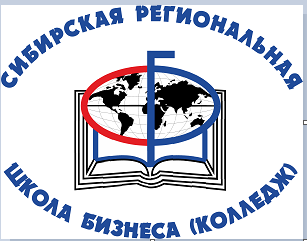 АВТОНОМНАЯ НЕКОММЕРЧЕСКАЯ ПРОФЕССИОНАЛЬНАЯ ОБРАЗОВАТЕЛЬНАЯ ОРГАНИЗАЦИЯ «СИБИРСКАЯ РЕГИОНАЛЬНАЯ ШКОЛА БИЗНЕСА (КОЛЛЕДЖ)»ДНЕВНИКпрохождения практики_____________________вид практикиСтудента________________________________________________________________Студента________________________________________________________________Студента________________________________________________________________фамилия, имя, отчествофамилия, имя, отчествофамилия, имя, отчествоСпециальность___________________________________________________________Специальность___________________________________________________________Специальность___________________________________________________________Группа__________________________________________________________________Группа__________________________________________________________________Группа__________________________________________________________________Место прохождения практики________________________________________________________________(наименование организации по уставу или иным документам)________________________________________________________________________Место прохождения практики________________________________________________________________(наименование организации по уставу или иным документам)________________________________________________________________________Место прохождения практики________________________________________________________________(наименование организации по уставу или иным документам)________________________________________________________________________ДатаВиды работ, выполняющиеся в Организации, во время прохождения практики12ДатаВиды работ, выполняющиеся в Организации, во время прохождения практики12Руководитель практики от Организации________________________________________________подпись                                                                                               М.П.              «___»_________________20______г.Оценка по практике________________________________________________Руководитель практики от СРШБ (колледжа)_________________________________________(подпись)ОТЧЕТпо производственной практикеСтудента________________________________________________________________Студента________________________________________________________________Студента________________________________________________________________фамилия, имя, отчествофамилия, имя, отчествофамилия, имя, отчествоСпециальность___________________________________________________________Специальность___________________________________________________________Специальность___________________________________________________________Группа__________________________________________________________________Группа__________________________________________________________________Группа__________________________________________________________________Руководитель практики от (здесь указать наименование Организации)_______________________________________                                                                                                                                                    ФИО, должность                             ______________(подпись)                            МП г. Омск-Руководитель практики от (здесь указать наименование Организации)_______________________________________                                                                                                                                                    ФИО, должность                             ______________(подпись)                            МП г. Омск-Руководитель практики от (здесь указать наименование Организации)_______________________________________                                                                                                                                                    ФИО, должность                             ______________(подпись)                            МП г. Омск-ФИО студентаФИО студентаПроходившего(ей) производственную практику П.П. 11.01  по модулю Разработка, администрирование и защита  баз данныхПроходившего(ей) производственную практику П.П. 11.01  по модулю Разработка, администрирование и защита  баз данных(наименование практики)(наименование практики)в организации в организации в объёме    144    часовс «     »  20    г. по «     »  20    г.Виды  работ, выполненные студентом во время практики, приобретённые умения, основы практического опыта:работа с объектами базы данных в конкретной системе управления базами данныхВиды  работ, выполненные студентом во время практики, приобретённые умения, основы практического опыта:работа с объектами базы данных в конкретной системе управления базами данныхНаименование компетенцииОтметка (владеет/частично владеет/не владеет)ПК 11.1. Осуществлять сбор, обработку и анализ информации для проектирования баз данных. владеетПК 11.2. Проектировать базу данных на основе анализа предметной области.владеетПК 11.3. Разрабатывать объекты базы данных в соответствии с результатами анализа предметной области.ПК 11.4. Реализовывать базу данных в конкретной системе управления базами данных.ПК 11.5. Администрировать базы данных.ПК 11.6. Защищать информацию в базе данных с использованием технологии защиты информации.Варианты  индивидуального задания 12345Начальная буква фамилииА, З,П, Ц,Е, Н,Б, И,Р, Ч,Ф, ЮВ, К,С, Ш,Ж, О,Г, Л,Т, Щ,Х, ЯД, М,У, ЭСОГЛАСОВАНО______________________(должность руководителя практики от организации)___________________/                             / (подпись)«______»_______________20     г.М.П.УТВЕРЖДАЮЗам. директора ___________________/В.В.Швыдко/«______»_________________20__г.Вариант Номер атрибутаНомер атрибутаНомер атрибутаНомер атрибутаНомер атрибутаНомер атрибутаНомер атрибутаНомер атрибутаНомер атрибутаНомер атрибутаНомер атрибутаНомер атрибутаНомер атрибутаНомер атрибутаНомер атрибутаНомер атрибутаНомер атрибутаНомер атрибутаНомер атрибутаНомер атрибутаНомер атрибутаНомер атрибутаНомер атрибутаНомер атрибутаНомер атрибутаНомер атрибутаНомер атрибутаНомер атрибутаНомер атрибутаНомер атрибутаНомер атрибутаНомер атрибутаНомер атрибутаНомер атрибутаНомер атрибутаНомер атрибутаНомер атрибутаНомер атрибутаНомер атрибутаНомер атрибутаНомер атрибутаВариант 77888999101010111111121212131313141414151515161616171717181818191919202020++++++++++++++++Вариант Номер атрибутаНомер атрибутаНомер атрибутаНомер атрибутаНомер атрибутаНомер атрибутаНомер атрибутаНомер атрибутаНомер атрибутаНомер атрибутаНомер атрибутаНомер атрибутаНомер атрибутаНомер атрибутаНомер атрибутаНомер атрибутаНомер атрибутаНомер атрибутаНомер атрибутаНомер атрибутаНомер атрибутаНомер атрибутаНомер атрибутаНомер атрибутаНомер атрибутаНомер атрибутаНомер атрибутаНомер атрибутаНомер атрибутаНомер атрибутаНомер атрибутаНомер атрибутаНомер атрибутаНомер атрибутаНомер атрибутаНомер атрибутаНомер атрибутаНомер атрибутаНомер атрибутаНомер атрибутаНомер атрибутаНомер атрибутаВариант 7778889991010101111111212121313131414141515151616161717171818181919192020202.++++++++++++++++++Вариант Номер атрибутаНомер атрибутаНомер атрибутаНомер атрибутаНомер атрибутаНомер атрибутаНомер атрибутаНомер атрибутаНомер атрибутаНомер атрибутаНомер атрибутаНомер атрибутаНомер атрибутаНомер атрибутаНомер атрибутаНомер атрибутаНомер атрибутаНомер атрибутаНомер атрибутаНомер атрибутаНомер атрибутаНомер атрибутаНомер атрибутаНомер атрибутаНомер атрибутаНомер атрибутаНомер атрибутаНомер атрибутаНомер атрибутаНомер атрибутаНомер атрибутаНомер атрибутаНомер атрибутаНомер атрибутаНомер атрибутаНомер атрибутаНомер атрибутаНомер атрибутаНомер атрибутаНомер атрибутаНомер атрибутаНомер атрибутаВариант 7778889991010101111111212121313131414141515151616161717171818181919192020203.++++++++++++++++++Вариант Номер атрибутаНомер атрибутаНомер атрибутаНомер атрибутаНомер атрибутаНомер атрибутаНомер атрибутаНомер атрибутаНомер атрибутаНомер атрибутаНомер атрибутаНомер атрибутаНомер атрибутаНомер атрибутаНомер атрибутаНомер атрибутаНомер атрибутаНомер атрибутаНомер атрибутаНомер атрибутаНомер атрибутаНомер атрибутаНомер атрибутаНомер атрибутаНомер атрибутаНомер атрибутаНомер атрибутаНомер атрибутаНомер атрибутаНомер атрибутаНомер атрибутаНомер атрибутаНомер атрибутаНомер атрибутаНомер атрибутаНомер атрибутаНомер атрибутаНомер атрибутаНомер атрибутаНомер атрибутаНомер атрибутаНомер атрибутаВариант 7778889991010101111111212121313131414141515151616161717171818181919192020204.++++++++++++++++++Вариант Номер атрибутаНомер атрибутаНомер атрибутаНомер атрибутаНомер атрибутаНомер атрибутаНомер атрибутаНомер атрибутаНомер атрибутаНомер атрибутаНомер атрибутаНомер атрибутаНомер атрибутаНомер атрибутаНомер атрибутаНомер атрибутаНомер атрибутаНомер атрибутаНомер атрибутаНомер атрибутаНомер атрибутаНомер атрибутаНомер атрибутаНомер атрибутаНомер атрибутаНомер атрибутаНомер атрибутаНомер атрибутаНомер атрибутаНомер атрибутаНомер атрибутаНомер атрибутаНомер атрибутаНомер атрибутаНомер атрибутаНомер атрибутаНомер атрибутаНомер атрибутаНомер атрибутаНомер атрибутаНомер атрибутаНомер атрибутаВариант 7778889991010101111111212121313131414141515151616161717171818181919192020205++++++++++++++++++Руководитель (подпись)Задание принял к исполнению:	(дата, подпись студента)ФИО студентаФИО студентаПроходившего(ей) производственную практику П.П 11.01  по модулю Разработка, администрирование и защита  баз данныхПроходившего(ей) производственную практику П.П 11.01  по модулю Разработка, администрирование и защита  баз данных(вид практики)(вид практики)в организации в организации в объёме  144  часачасов с «  »  20  г.   по «  »  20  г.Во время практики обучающийся (обучающаяся) продемонстрировал(а) /не продемонстрировал(а)(нужное подчеркнуть)  владение основами общих компетенцийВо время практики обучающийся (обучающаяся) продемонстрировал(а) /не продемонстрировал(а)(нужное подчеркнуть)  владение основами общих компетенцийНаименование умений, основ общих компетенцийОтметка (владеет/частично владеет /не владеет)ОК 01. Выбирать способы решения задач профессиональной деятельности, применительно к различным контекстам.ОК 02. Осуществлять поиск, анализ и интерпретацию информации, необходимой для выполнения задач профессиональной деятельности.ОК 03. Планировать и реализовывать собственное профессиональное и личностное развитие.ОК 04. Работать в коллективе и команде, эффективно взаимодействовать с коллегами, руководством, клиентами.ОК 05. Осуществлять устную и письменную коммуникацию на государственном языке с учетом особенностей социального и культурного контекста.ОК 07. Содействовать сохранению окружающей среды, ресурсосбережению, эффективно действовать в чрезвычайных ситуациях.ОК 09. Использовать информационные технологии в профессиональной деятельности.ОК 10. Пользоваться профессиональной документацией на государственном и иностранном языках.Дополнительная характеристика студентаДополнительная характеристика студентаДата «   »  20    г.Руководитель (и) от (здесь указать наименование Организации)____________________________________________________________________________                                                               (ФИО, должность)               М.П.Руководитель (и) от Организации АНПОО «СРШБ (колледж)»______________________________________________________________________                                                     (ФИО, должность)Дата «   »  20    г.Руководитель (и) от (здесь указать наименование Организации)____________________________________________________________________________                                                               (ФИО, должность)               М.П.Руководитель (и) от Организации АНПОО «СРШБ (колледж)»______________________________________________________________________                                                     (ФИО, должность)